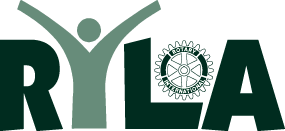  Information for Employers & Course Co-OrdinatorsYour employee/student has been selected to take part in the Rotary District 9780 “Rotary Youth Leadership Award” (RYLA).This is a great personal and professional development opportunity.All applications are processed through a Rotary Club.Each year around the First Term School Holidays, up to 55 young adults attend a camp at “Kangaroobie” on the Otway Coast.  In doing so they join a cohort of past attendees (RYLARIANS), Rotaract Clubs, Rotarians, friends and employers. They have been chosen as having potential to fulfil their dreams, to become leaders. This reflects that they are persons who strive to be the best they can be and have been recognised as having potential to achieve more for themselves.By doing this they also become more conscientious employees, better students, friends and often “humanitarians” in one way or another.Normally a Rotary Club sponsors these young adults for the full cost, although an employer may wish to do this or contribute to this. There is a requirement of 3 things from the attendee:That they attend a meeting of their sponsoring Rotary Club (applications may only be made through a Rotary club)That they go to “Kangaroobie” for the week and give it all they have got.To return to the Rotary meeting of the sponsor club approximately 1 month after completionEmployers/Course Co-Ordinators are welcome to the Rotary club meetings, along with family members and co-workers/students.RYLA is a place they will make life long friends, and somewhere they are comfortable and supported to examine many aspects of life. For support they have the course Leaders, the “Camp Mum & Dad” (mature Rotarians) and each other. RYLA is a place where strangers come together, and friends leave but never lose touch. They come back very much a contented person who is very focused and/or driven.As the Attendees Employer/Co-Ordinator you are welcome to attend the dinner on the last night. A time where you get to first see the glow of self- confidence and the camaraderie of the group.Please sign and return to the Rotary Club of _________________________Contact:__________________________  e:___________________________Your Name:……………………………………………………………………………………….
Organisation:……………………………………………………………………………………Date:……………………….___ I  will sponsor the attendee for the full cost ($550)___ I will sponsor the attendee for another amount $________ Will attend the dinner on the last night (Max of 2 people)Please also send a copy of this form to the RYLA secretary:Leon Bren at lbren@ncable.net.auOr post to 	RYLA D9780 Treasurer	PO Box 50	Maryborough, Vic 3465Cheque enclosed for $_________Or Direct Deposit A/c Name: RYLABSB: 013516A/c Number:   291942742\